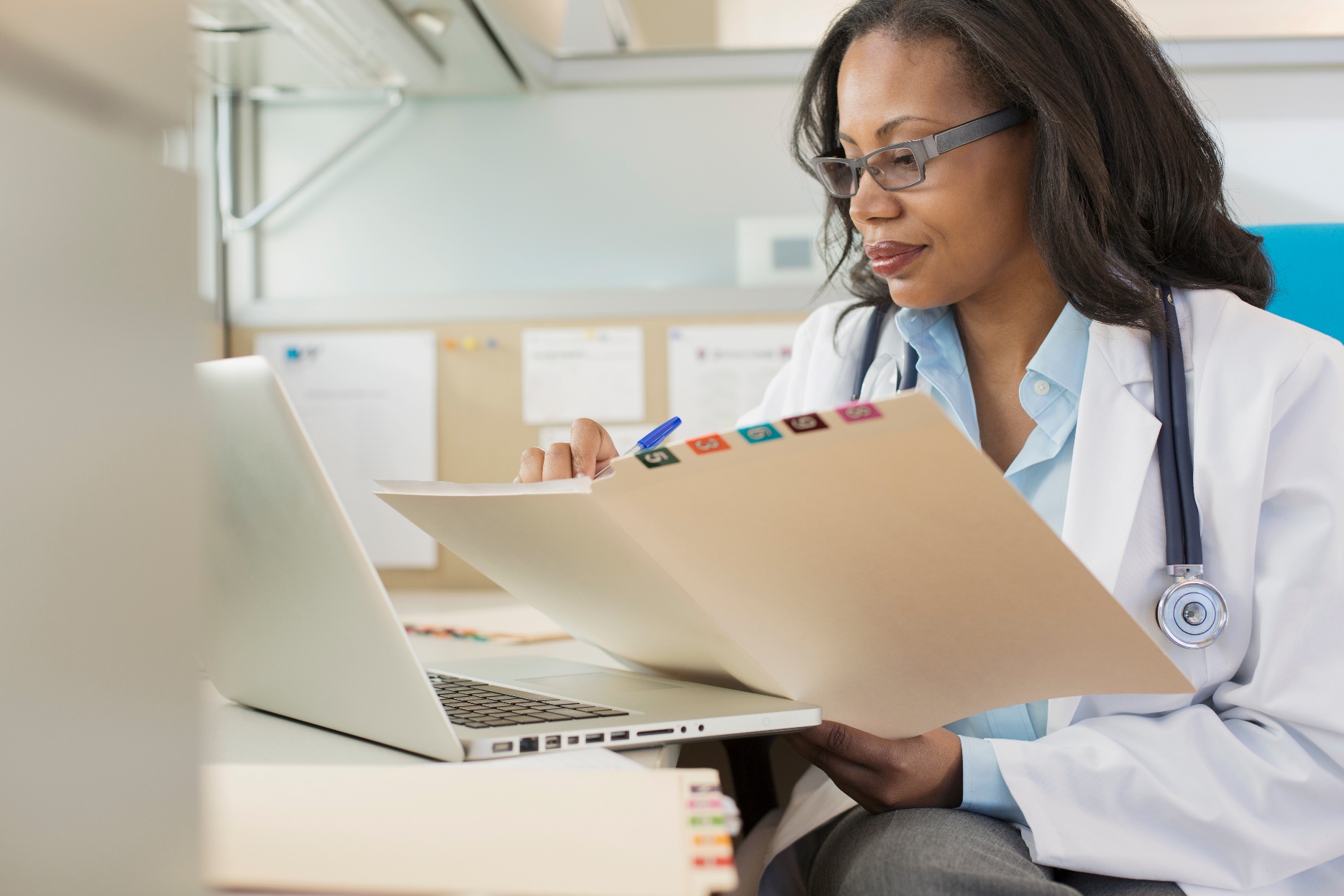 The Center Applicant File Review Form is a form that documents the initial applicant file review of the Health and Wellness Director (HWD) and may be found on the Job Corps Disability Support Services Website.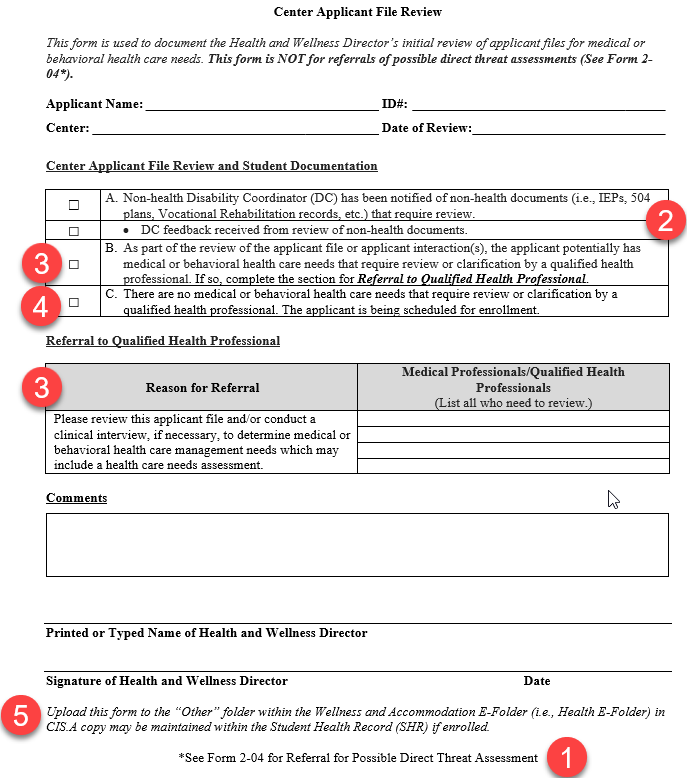 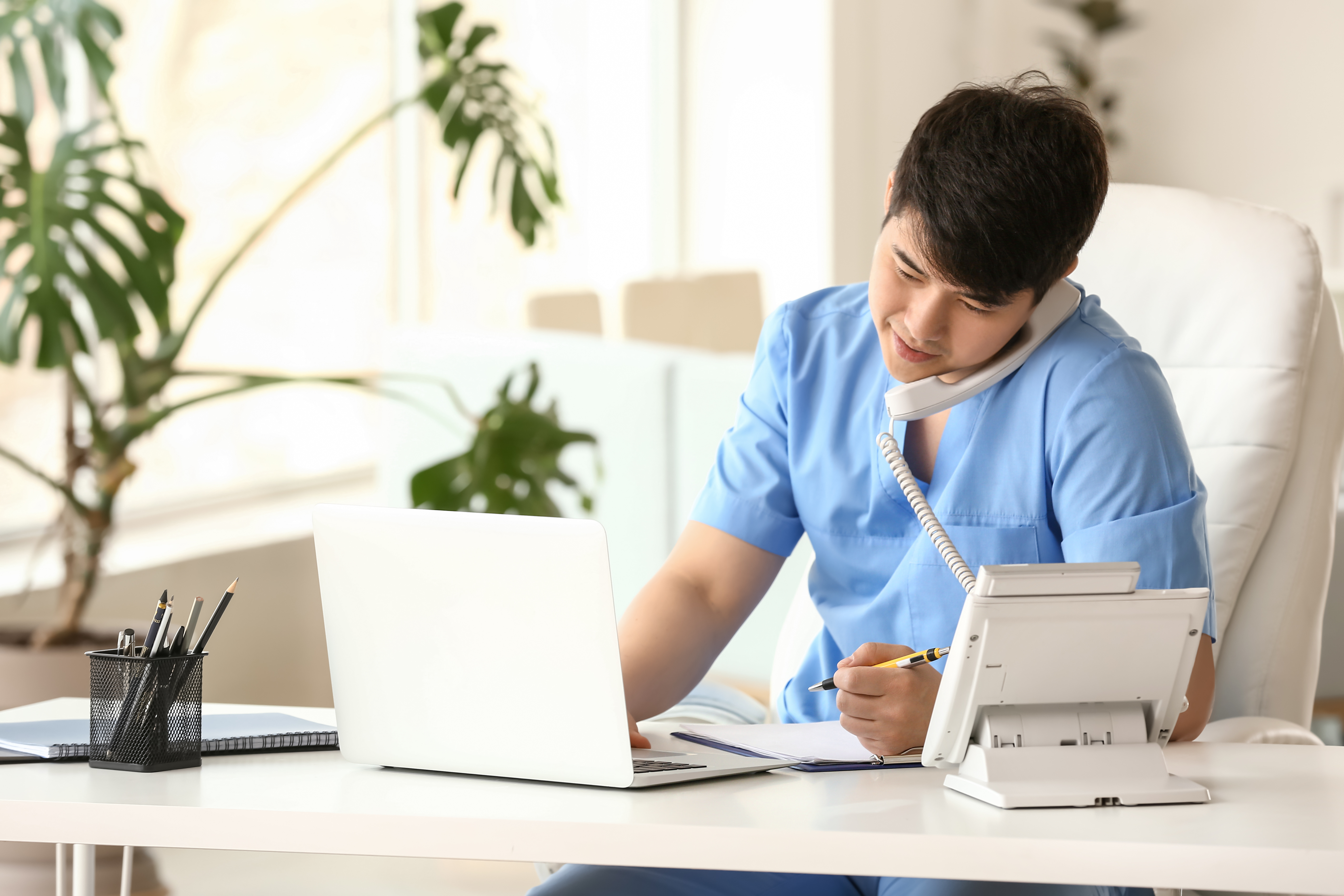 